Publicado en Madrid el 01/04/2020 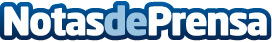 Anfix detecta una crisis en las asesorías contables por falta de tiempo para asesorar y presentar impuestosSegún datos obtenidos por Anfix, herramienta de gestión de empresas con más de 40.000 usuarios, PYMES, micropymes y asesorías fiscales, a día de hoy las asesorías contables y fiscales se encuentran desbordadas por la crisis del coronavirus. Falta tiempo para asesorar y ahora presentar impuestos. Además advierte del riesgo de crisis al no tener capacidad para absorber la demanda actual de servicios de los clientesDatos de contacto:Anfix605065567Nota de prensa publicada en: https://www.notasdeprensa.es/anfix-detecta-una-crisis-en-las-asesorias Categorias: Nacional Derecho Finanzas Marketing Sociedad Recursos humanos Consultoría http://www.notasdeprensa.es